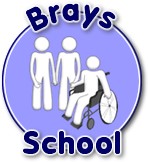 Brays School Permission to provide Intimate CareDepending on your child’s needs, it may be necessary for staff to provide intimate care support. Please read and complete the following permission statement for your child. If you have any queries or would like any further information, please do not hesitate to contact us at school. Please also provide school with any nappies/pads and wipes that your child uses as whilst we do have some stock, we are unable to provide individualised personal care items for children across school. We appreciate your support with this. If your child is 4yrs old or older and uses nappies but does not receive free nappies, please let us know as we may be able to help by providing you with a contact number or by requesting support from the Special School Nursing Service.This permission will remain in place for the duration of our child’s time with us at Brays School. This permission to provide intimate care sits alongside Brays School’s permission for use of safe touch, which is also part of our school admissions pack. I give permission to Brays School to provide appropriate intimate care support to my child, e.g., changing nappy/pad, changing soiled clothing, menstrual hygiene. I will provide nappies/pads and wipes for my child.I agree to inform school as soon as possible of any changes or updates that may affect my child’s intimate care support. I understand that intimate care will be carried out by two members of staff however in an emergency this could be carried out by one member of staff. I understand that member(s) of staff providing intimate care for my child have been DBS checked and received appropriate training, including safeguarding training. Name (please print) ……………………………………………. Signature …………………………………………………………Relationship to child …………………………………………… Date ………………….